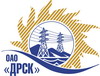 Открытое акционерное общество«Дальневосточная распределительная сетевая  компания»ПРОТОКОЛ ПЕРЕТОРЖКИПРЕДМЕТ ЗАКУПКИ: право заключения Договора на поставку продукции: «Автогидроподъемник , с высотой подъёма люльки - 18м., на шасси автомобиля высокой проходимости 4х4» для нужд филиала ОАО «ДРСК» «Приморские электрические сети».Закупка проводится согласно ГКПЗ 2014 года, раздела  2.2.2 «Материалы ТПиР» № 2706 на основании указания ОАО «ДРСК» от  14.08.2014 г. № 199.Планируемая стоимость закупки в соответствии с ГКПЗ:2 838 983,00 рублей без НДС.ПРИСУТСТВОВАЛИ: два члена постоянно действующей Закупочной комиссии 2-го уровня. Информация о результатах вскрытия конвертов:Процедура переторжки была проведена в электронном сейфе ЭТП b2b-energo.Дата и время начала процедуры переторжки с предложениями участников: 15.09.2014 в 10:00 час. местного времениРЕШИЛИ:Утвердить протокол переторжки№ 496/МТПиР-Пг. Благовещенск________ 15.09.2014г.Наименование и адрес участникаЦена, без НДС до переторжкиЦена без НДС после переторжкиООО "Автомаш Холдинг" 2 469 491,53 2 469 491,53 ООО "Чайка-НН" 2 822 033,90 2 478 813,56ООО "РусКомТранс" 2 618 644,07 2 584 745,76ООО "ТД "Грузовая техника" 2 766 525,42 2 601 694,92ООО "ПТЦ VII Янас" 2 690 000,00 2 690 000,00 ООО "Мега Драйв" 2 745 762,71 2 745 762,71 ИП Уразов В.И. 2 838 983,00 2 838 983,00 Ответственный секретарьТехнический секретарь_______________________________________________О.А. МоторинаГ.М. Терёшкина